Appendix 1A: COVER score derivationTo go from the data-driven model to the model with reduced variables we implemented this process for each of the scores.A clinician inspected the data-driven model to identify variables that had a high standardized mean difference between those patients with and without the outcome. There are often multiple predictors which are related and correlated selected by the model, for example a model might select as associated a condition occurrence in different time periods predating the index date. This could be simplified to a predictor saying only “Patient had condition X in history”, rather than multiple predictors specifying within which time period the condition occurred, or multiple codes that are probably related to a specific condition. We identified general categories from these such as ‘heart disease’ and ‘diabetes’.Phenotype definitions for each category were created.We trained a LASSO logistic regression model on the original data using age groups, sex and the newly created predictors indicating whether the patient had any of the category predictors. The coefficients of this reduced variable model were then multiplied by 10 and rounded to the nearest integer.This gave us the simple score-based model.Covariate Descriptions In the Observational Medical Outcomes Partnership Common Data Model (OMOP-CDM) diagnoses are classified in hierarchies. This means that a certain diagnosis, or condition occurrence in the context of this document, has a number of descendants. Diabetes mellitus, for example, is a descendant of diabetes and has numerous, more detailed descendants such as type 1 diabetes mellitus, which can be illustrated like this: 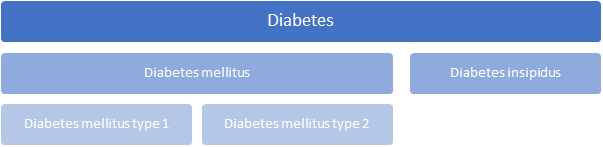 The actual hierarchical structure of SNOMED-CT, one of the classifications on which the OMOP-CDM rests, is more complex but the notion remains.  For most diseases, we cannot know the exact time of onset, and must use the point in time on which the condition was recorded (condition occurrence) as the proxy. Thus, within each of the following groups, a history of the condition in question is operationalised as at least one occurrence of the listed conditions at any time prior to index. The concept id's uniquely identify conditions and are made as hyperlinks taking the reader to the ATHENA interface (https://athena.ohdsi.org/) facilitating perusal of their hierarchical positions. The phenotypes for each COVER predictor are available in Supplement 2.Appendix 1B: Full resultsTable 5 External validation of the models on the target population of patients with influenza or flu-like symptoms any time prior to 2020 (N/A indicates this result is not available)Table 6 COVID-19 validation of the COVER-H, COVER-I, and COVER-F scores (N/A indicates this result is not available)Appendix 1C: Receiver operating characteristic and calibration plotsThe figures below show the receiver operating characteristic and calibration plots for patients with COVID-19 in 2020, all plots are available online: http://evidence.ohdsi.org/Covid19CoverPrediction.Condition occurrences Examples Concept id’s History of cancer Any malignant neoplastic disease or descendants Leukaemia Large-cell carcinoma in lung 443392 Except squamous cell carcinoma 4111921 Except basal cell carcinoma 4112752 History of COPD Chronic obstructive pulmonary disease or descendants Pulmonary emphysema Acute exacerbation of COPD 255573 History of diabetes mellitus Diabetes mellitus (including type 1 or 2) or descendants Type 1 diabetes mellitus Type 2 diabetes mellitus 201820 Documented poor glycaemic control with/without complications Type 1 diabetes mellitus uncontrolled 443238 Complication due to diabetes mellitus 442793 History of heart disease Heart disease or descendants Disease of coronary artery Endocarditis 321588 History of hyperlipidaemia Hyperlipidaemia or descendants Hypercholesterolemia Hypertriglyceridemia  432867 History of hypertension Hypertension or any descendants Essential hypertension Benign hypertension 316866 History of kidney disease Kidney disease or descendants. We consider both chronic and acute kidney disease together for a broader cohort definition. Acute nephropathy Hypertensive renal disease 198124 OutcomeDatabaseConditions/drugs + age/sexConditions/drugs + age/sexAge/sexAge/sexCOVERCOVEROutcomeDatabaseAUCAUPRCAUCAUPRCAUCAUPRCHospitalization with pneumoniaAUSOMN/AN/A0.7600.0560.7680.061Hospitalization with pneumoniaAU-ePBRNN/AN/AN/AN/A0.7560.031Hospitalization with pneumoniaCCAE0.7690.0730.6900.0240.7280.040Hospitalization with pneumoniaIPCI0.6860.0020.6810.0080.6830.002Hospitalization with pneumoniaJMDC0.6860.0070.6450.0020.6600.003Hospitalization with pneumoniaMDCD0.8040.1910.7570.1530.7790.167Hospitalization with pneumoniaMDCR0.6810.2250.6330.1950.6600.207Hospitalization with pneumoniaOptum EHR0.8150.0870.7770.730.8040.090Hospitalization with pneumonia requiring intensive services or deathAUSOM0.8960.2160.7700.0100.7830.028Hospitalization with pneumonia requiring intensive services or deathAU-ePBRNN/AN/AN/AN/A0.9230.007Hospitalization with pneumonia requiring intensive services or deathCCAE0.8160.0200.7180.0040.7740.009Hospitalization with pneumonia requiring intensive services or deathIPCIN/AN/AN/AN/AN/AN/AHospitalization with pneumonia requiring intensive services or deathJMDC0.7780.0020.7080.0000.7500.001Hospitalization with pneumonia requiring intensive services or deathMDCD0.8020.0480.7410.0300.7730.037Hospitalization with pneumonia requiring intensive services or deathMDCR0.6890.0350.5560.0190.6520.026Hospitalization with pneumonia requiring intensive services or deathOptum EHR0.8320.0240.7700.0140.8140.020FatalityAUSOM0.8120.0170.7930.0070.7980.008FatalityAU-ePBRNN/AN/AN/AN/A0.8930.007FatalityCCAE0.8330.0160.7800.0010.8060.002FatalityIPCI0.8660.0200.8560.0080.8590.008FatalityJMDC0.7660.0010.7230.0000.7240.001FatalityMDCD0.8420.0270.8230.0220.8290.022FatalityMDCR0.6780.0140.5980.0080.6270.009FatalityOptum EHR0.8890.0240.8670.0180.8720.016OutcomeDatabasePatients with COVID-19, influenza or flu-like symptomsPatients with COVID-19, influenza or flu-like symptomsPatients with COVID-19, influenza or flu-like symptomsPatients with COVID-19, influenza or flu-like symptoms in 2020Patients with COVID-19, influenza or flu-like symptoms in 2020Patients with COVID-19, influenza or flu-like symptoms in 2020Patients with COVID-19 or symptoms in 2020
Patients with COVID-19 or symptoms in 2020
Patients with COVID-19 or symptoms in 2020
Patients with COVID-19 in 2020Patients with COVID-19 in 2020Patients with COVID-19 in 2020OutcomeDatabaseNumber of participants (Outcome rate %)AUCAUPRCNumber of participants (Outcome rate %)AUCAUPRCNumber of participants (Outcome rate %)AUCAUPRCNumber of participants (Outcome rate %)AUCAUPRCHospitalization with pneumonia (COVER-H)CUIMCN/AN/AN/AN/AN/AN/AN/AN/AN/AN/AN/AN/AHospitalization with pneumonia (COVER-H)HIRA58,072(4.61)0.7670.13248,057(5.25)0.7620.14347,594(5.18)0.7630.1421,985(4.48)0.8060.134Hospitalization with pneumonia (COVER-H)SIDIAP415,119 (0.12)0.6970.00572,337 
(1.82)0.7890.05438,254(3.21)0.747	0.07137,950 (3.22)0.748	0.072Hospitalization with pneumonia (COVER-H)TRDW6,725(2.51)0.7230.0641,062 (3.01)0.7690.100725(3.72)0.7340.112395 (5.32)0.7310.132Hospitalization with pneumonia (COVER-H)VAN/AN/AN/A23,960 (4.93)  0.769 0.1385,990(8.11)0.7280.1681,446 (10.30)0.6890.179Hospitalization with pneumonia requiring intensive services ore death(COVER-I)CUIMC27,356 (1.46)0.7780.0434,337 (3.25)0.7770.0813,354 (4.11)0.7560.0932,731 (4.907)0.7340.100Hospitalization with pneumonia requiring intensive services ore death(COVER-I)HIRA58,072 (0.85)0.8580.03548,057 (1.00)0.8540.03947,594 (1.01)0.8560.0401,985 (1.11)0.9100.053Hospitalization with pneumonia requiring intensive services ore death(COVER-I)SIDIAP415,119 (0.03)0.7750.003N/AN/AN/AN/AN/AN/AN/AN/AN/AHospitalization with pneumonia requiring intensive services ore death(COVER-I)TRDW6,725 (0.46)0.7690.0181,062 (0.47)0.8160.083725 (0.69)0.8070.222395 (1.27)0.7790.230Hospitalization with pneumonia requiring intensive services ore death(COVER-I)VAN/AN/AN/A23,960 (1.22) 0.8050.0435,990(2.02) 0.7800.0561,446 (2.63)0.7630.058Fatality (COVER-F)CUIMC27,356 (1.58)0.8470.0824,337 (7.89)0.8430.3203,354 (10.05)0.8340.3772,731 (12.27)0.820.400Fatality (COVER-F)HIRA58,072 (2.28)0.8510.09948,057 (2.75)0.8460.11347,594 (2.78)0.8460.1141,985 (2.17)0.8980.150Fatality (COVER-F)SIDIAP415,119 (0.04)0.8850.01072,337 (0.60)0.9190.06838,2540.8950.08237,950 (1.07)0.8950.083Fatality (COVER-F)TRDW6,725 (0.07)0.8190.0021,062 (0.09)0.9700.015725 (0.14)0.9710.023395 (0.25)0.9590.030Fatality (COVER-F)VAN/AN/AN/A23,960 (0.72) 0.8090.0365,990 (1.77)0.7650.0581,446 (2.97)0.7170.068ModelDatabaseDatabaseCOVER-HHIRAHIRACOVER-H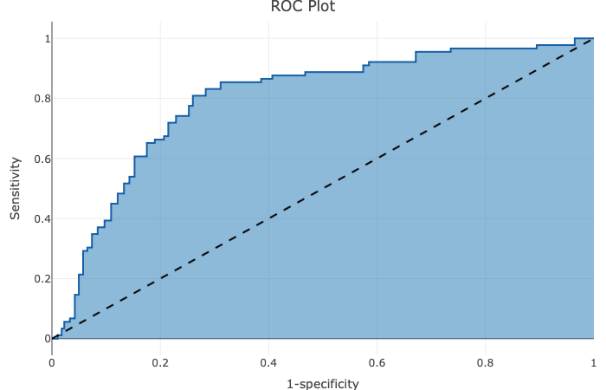 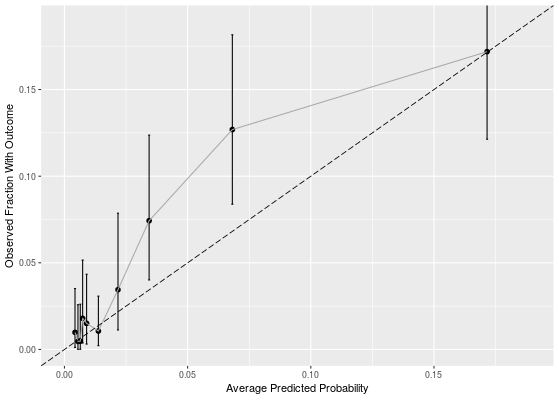 COVER-HSIDIAPSIDIAPCOVER-H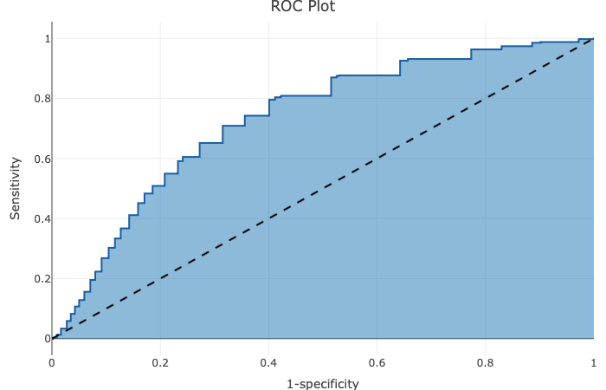 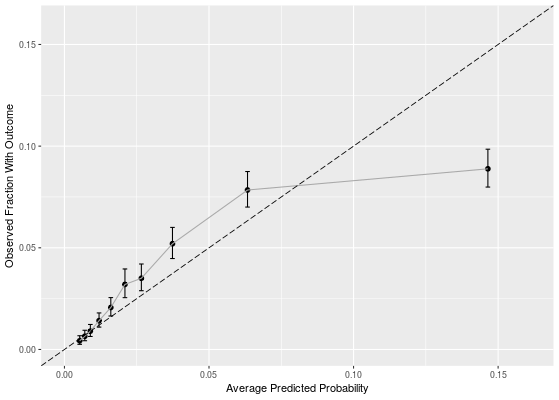 COVER-HTRDWTRDWCOVER-H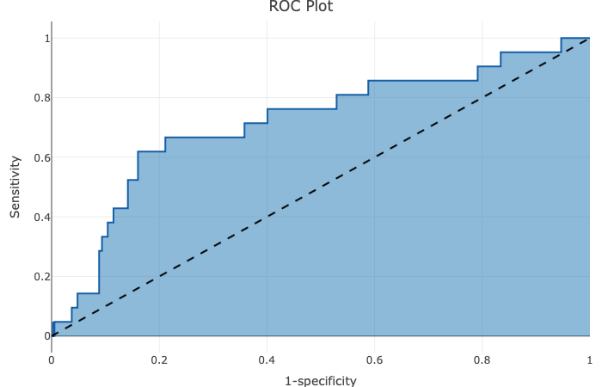 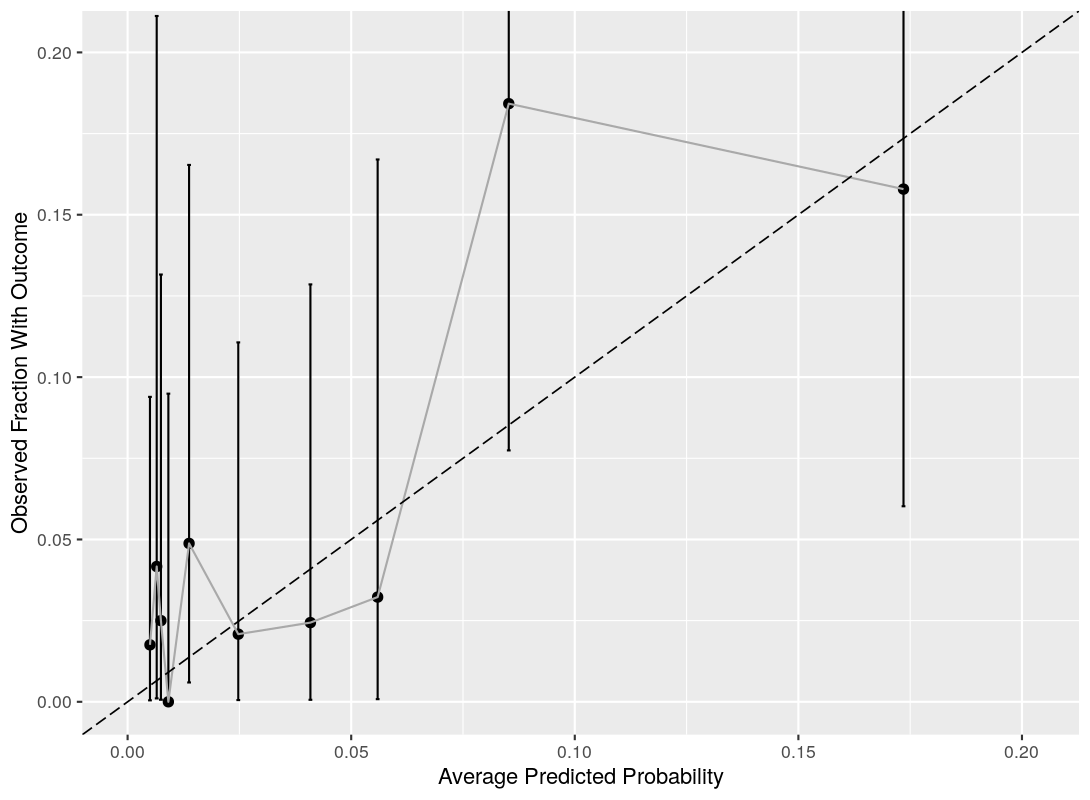 COVER-HVAVACOVER-H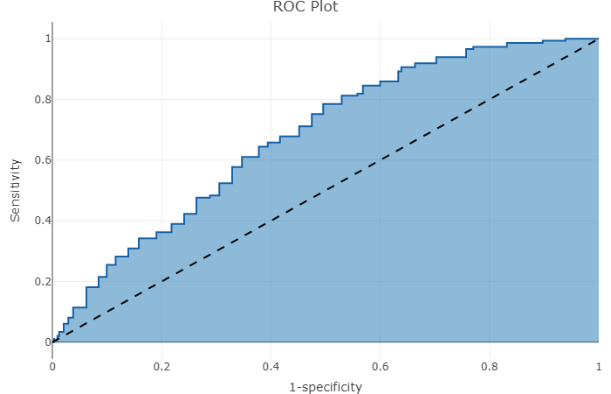 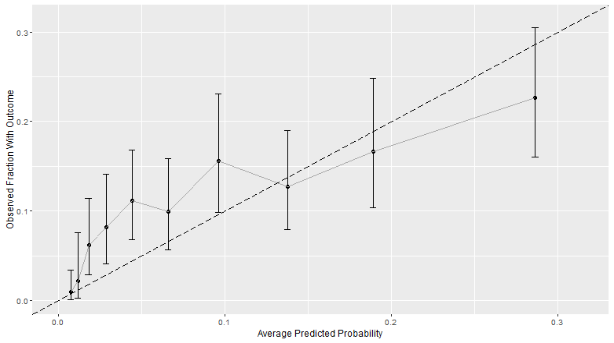 COVER-ICUIMCCUIMCCOVER-I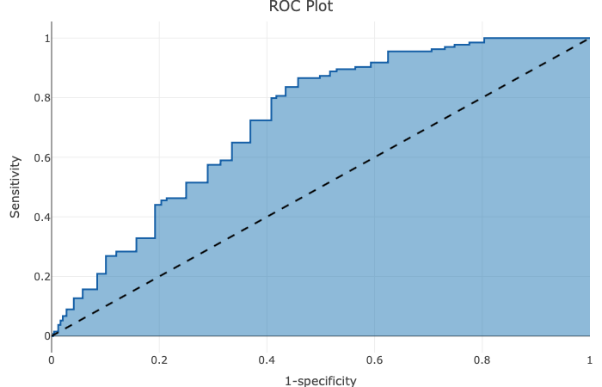 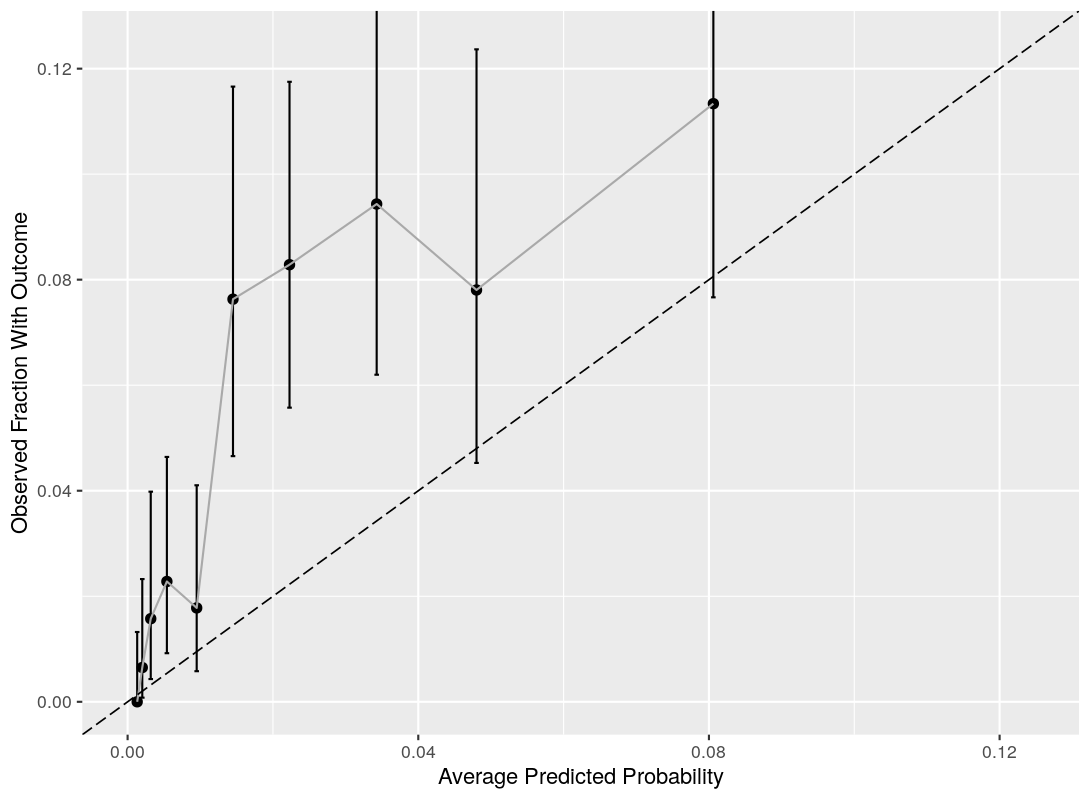 COVER-IHIRACOVER-I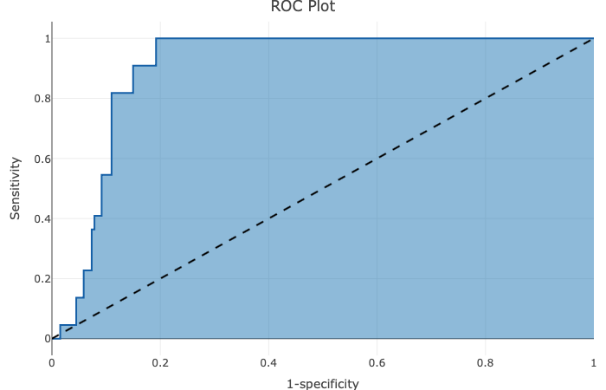 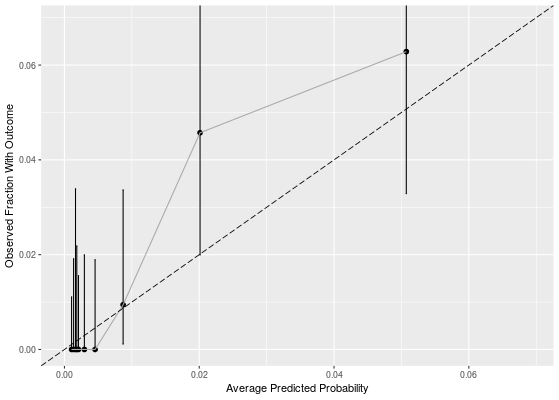 COVER-IVAVACOVER-I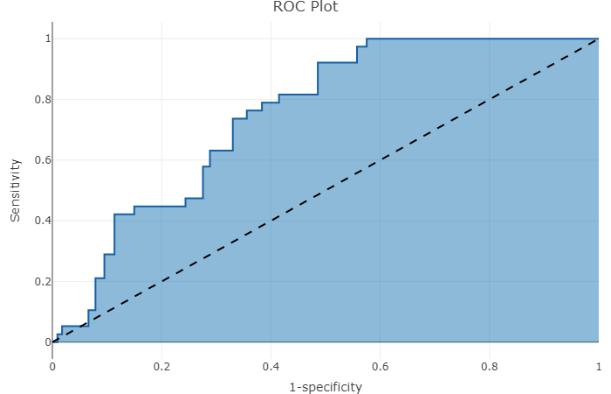 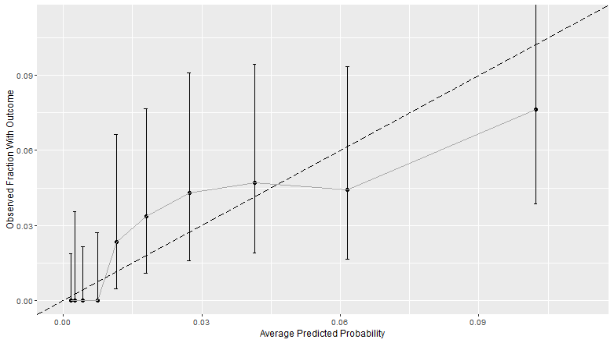 COVER-FCUIMCCUIMCCOVER-F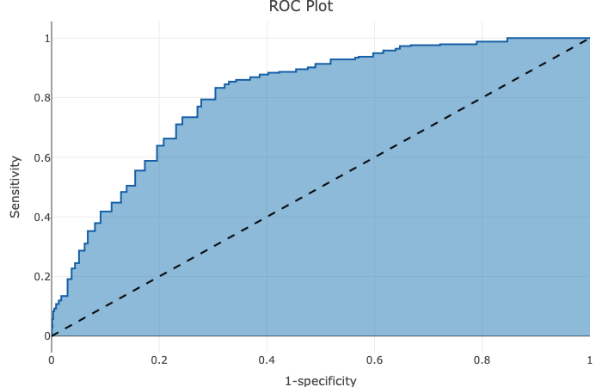 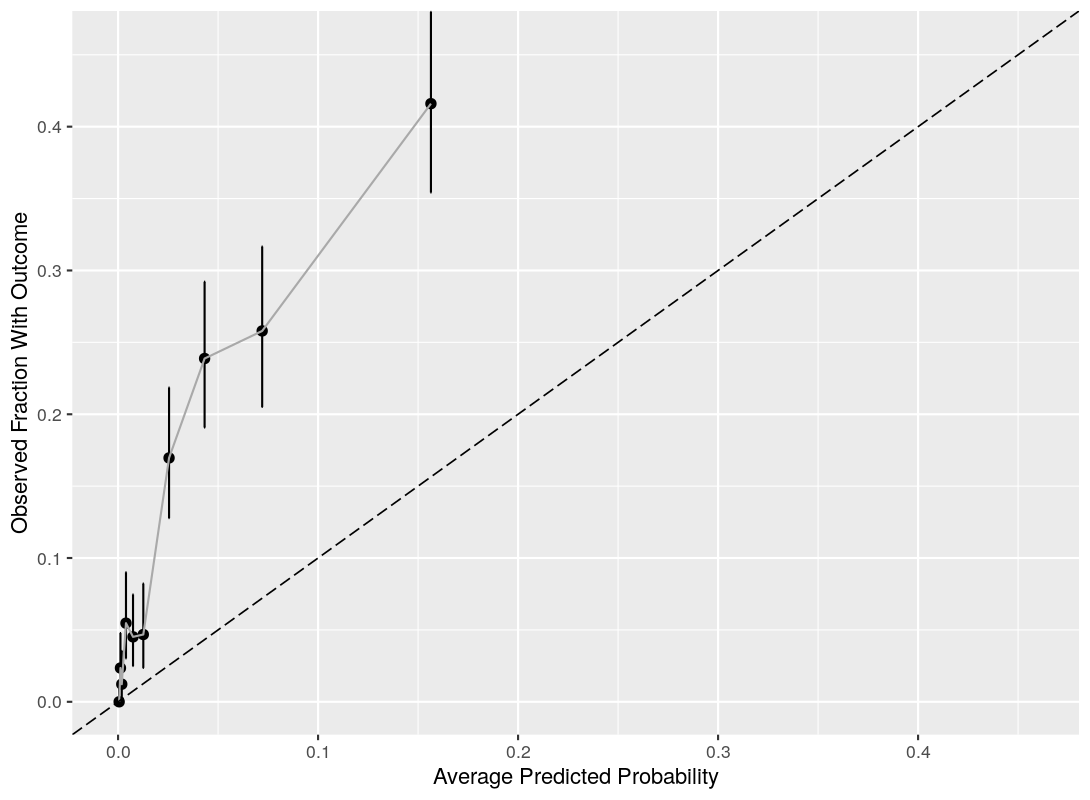 COVER-FHIRAHIRACOVER-F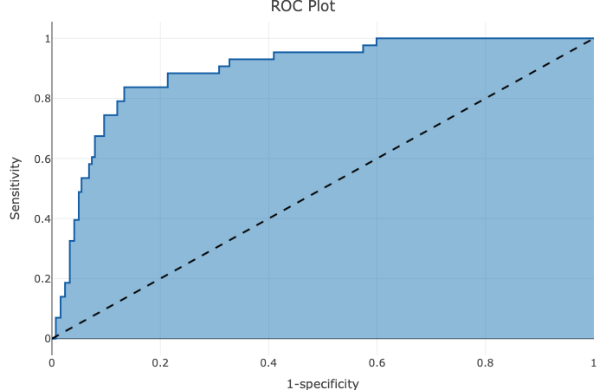 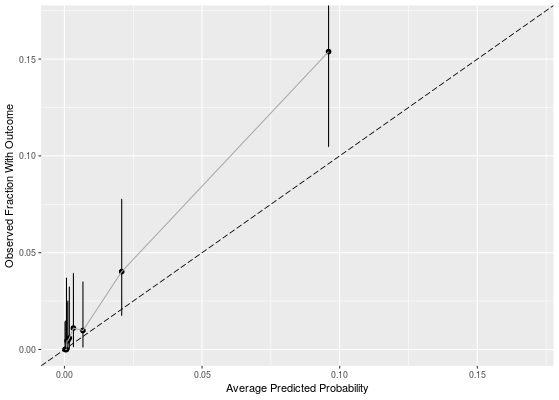 COVER-FSIDIAPSIDIAPCOVER-F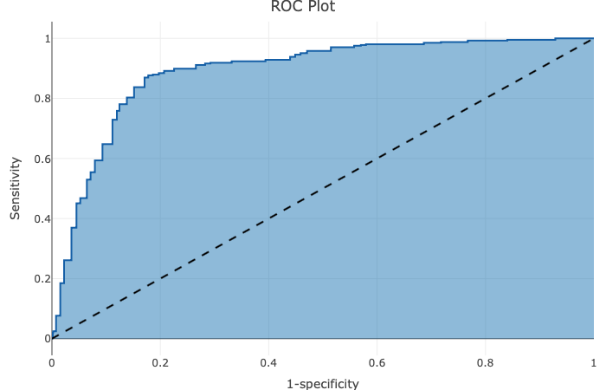 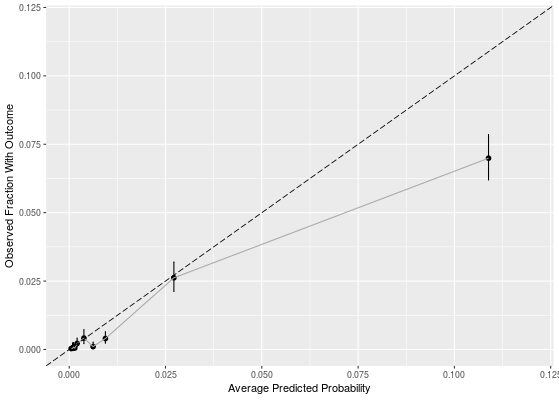 COVER-FVAVACOVER-F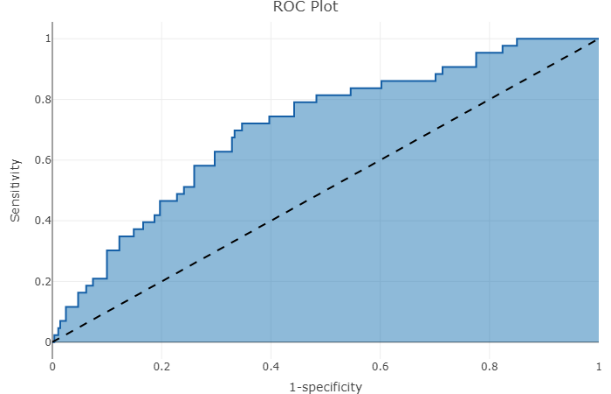 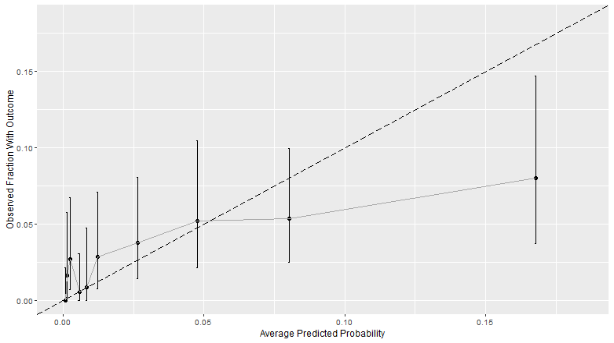 